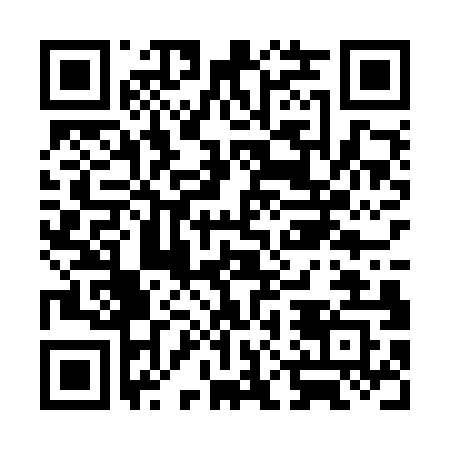 Ramadan times for Gove Peninsula, AustraliaMon 11 Mar 2024 - Wed 10 Apr 2024High Latitude Method: NonePrayer Calculation Method: Muslim World LeagueAsar Calculation Method: ShafiPrayer times provided by https://www.salahtimes.comDateDayFajrSuhurSunriseDhuhrAsrIftarMaghribIsha11Mon5:155:156:2612:333:486:396:397:4612Tue5:165:166:2612:323:486:386:387:4513Wed5:165:166:2612:323:486:386:387:4414Thu5:165:166:2612:323:486:376:377:4415Fri5:165:166:2612:323:486:376:377:4316Sat5:165:166:2712:313:486:366:367:4217Sun5:165:166:2712:313:486:356:357:4218Mon5:165:166:2712:313:486:356:357:4119Tue5:165:166:2712:303:486:346:347:4020Wed5:165:166:2712:303:486:336:337:4021Thu5:165:166:2712:303:486:336:337:3922Fri5:175:176:2712:303:486:326:327:3823Sat5:175:176:2712:293:486:316:317:3824Sun5:175:176:2712:293:486:316:317:3725Mon5:175:176:2712:293:486:306:307:3626Tue5:175:176:2712:283:486:306:307:3627Wed5:175:176:2712:283:476:296:297:3528Thu5:175:176:2712:283:476:286:287:3429Fri5:175:176:2712:273:476:286:287:3430Sat5:175:176:2712:273:476:276:277:3331Sun5:175:176:2712:273:476:266:267:331Mon5:175:176:2712:273:476:266:267:322Tue5:175:176:2712:263:476:256:257:313Wed5:175:176:2712:263:466:246:247:314Thu5:175:176:2712:263:466:246:247:305Fri5:175:176:2712:253:466:236:237:306Sat5:175:176:2712:253:466:236:237:297Sun5:175:176:2712:253:466:226:227:288Mon5:175:176:2812:253:456:216:217:289Tue5:175:176:2812:243:456:216:217:2710Wed5:175:176:2812:243:456:206:207:27